Teaching in an online environment – it’s getting realApril 30, 2020Link to slides: https://learningforward.org/wp-content/uploads/2020/04/Webinar_4-30-20-FINAL.pdf Twitter handles for the panelists: Eric Brooks @brookse8888 Michele Eaton @micheeaton Nancy Garvey @ngarveyResources and links from the panelists: From Eric BrooksTool: Contact Data for StudentsFrom Michele Eaton LearningKeepsGoing.orgResources and supportFrom Nancy GarveyEducator Online Resource DocLoomFlipgridPearDeck (Google Slide Plug In - free version and paid version)Family and Learner Video Chat GuidelinesStaff Video Chat GuidelinesParent and Family Video Chat ConsentZoom Security Settings and Student SuccessAt Home Parent Feedback Form ExampleLearning Forward resources: COVID-19 online resource page COVID-19 online communityCOVID-19 webinars Poll Questions & Results 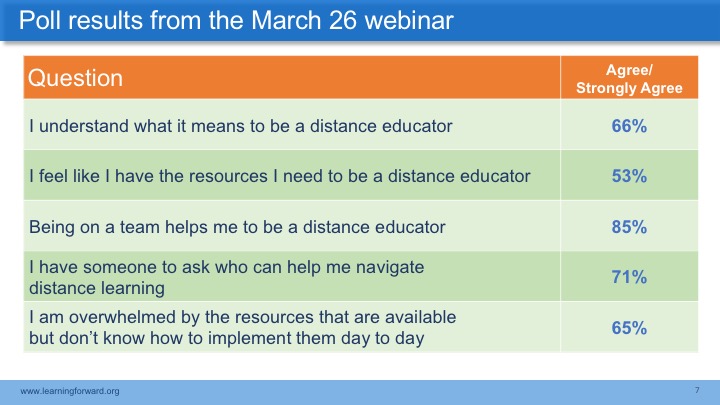 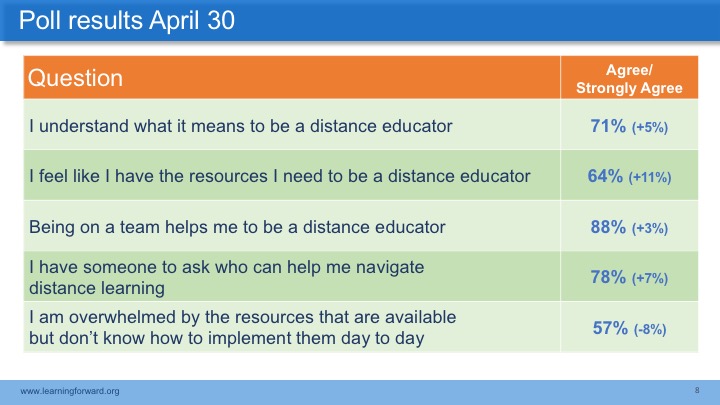 